大專校院健康促進學校計畫寄件封面※寄件前確認，請依提送內容自行檢查並勾選：校園活動宣傳及環境佈置校園活動宣傳及環境佈置校園活動宣傳及環境佈置校園活動宣傳及環境佈置校園活動宣傳及環境佈置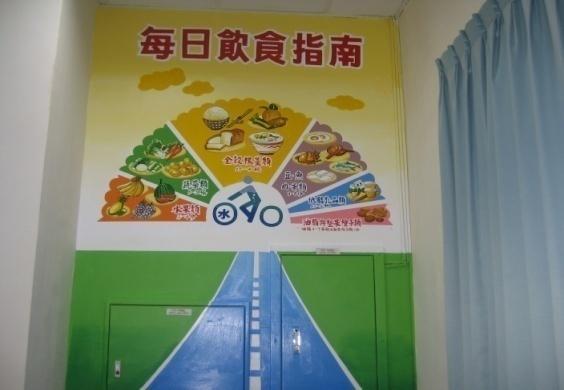 健康飲食指南宣導健康減重資訊宣導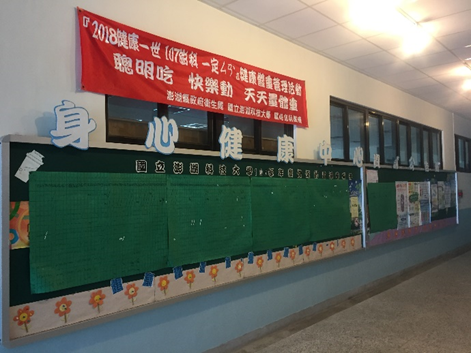 健康減重資訊宣導健康減重資訊宣導健康減重資訊宣導飲品放大鏡 之 校園販賣機飲品檢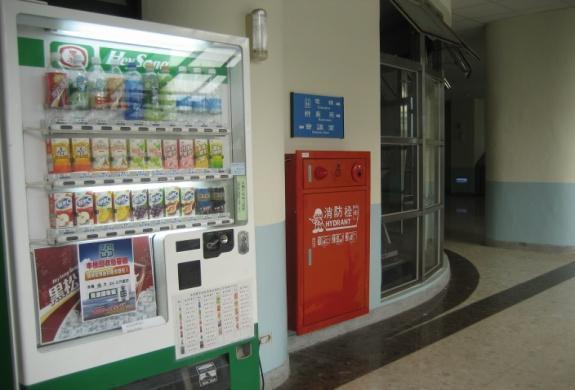 校園菸害帆布條張貼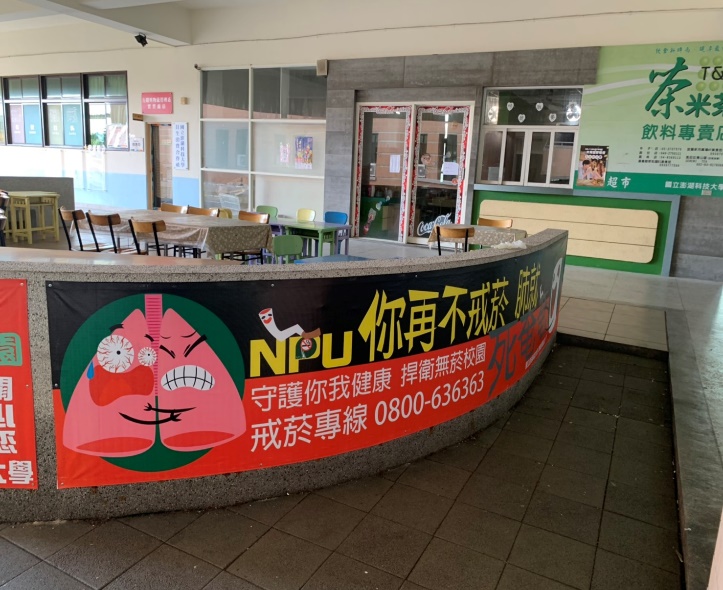 校園菸害帆布條張貼校園菸害帆布條張貼校園菸害帆布條張貼學校出入口標示無菸校園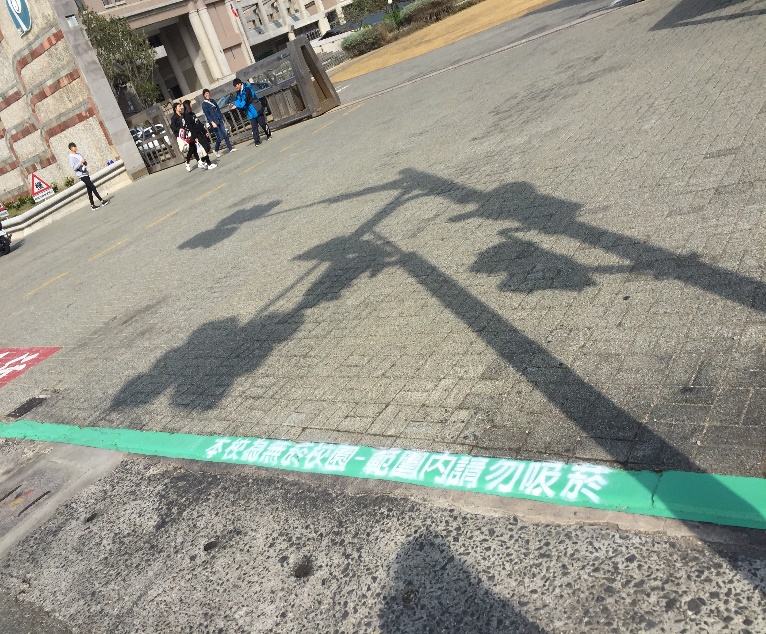 公布欄張貼多喝水及含糖飲料危害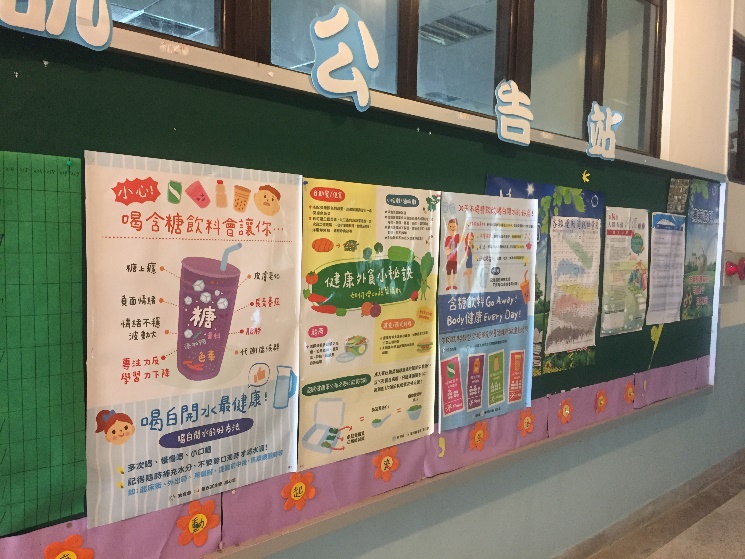 公布欄張貼多喝水及含糖飲料危害公布欄張貼多喝水及含糖飲料危害公布欄張貼多喝水及含糖飲料危害108年健康促進計畫-菸害防制校園活動宣傳108年健康促進計畫-菸害防制校園活動宣傳108年健康促進計畫-菸害防制校園活動宣傳108年健康促進計畫-菸害防制校園活動宣傳108年健康促進計畫-菸害防制校園活動宣傳新生訓練宣導校園菸害防制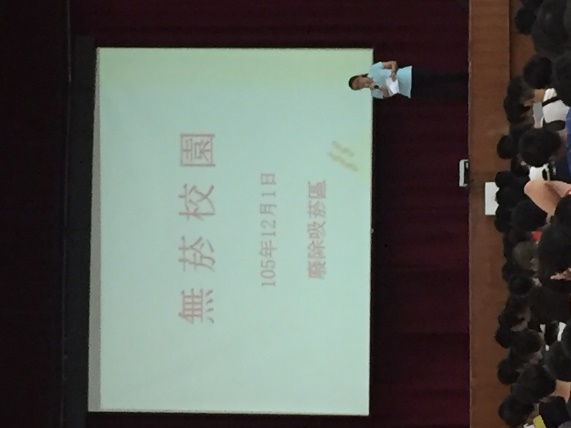 進班宣導校園菸害政策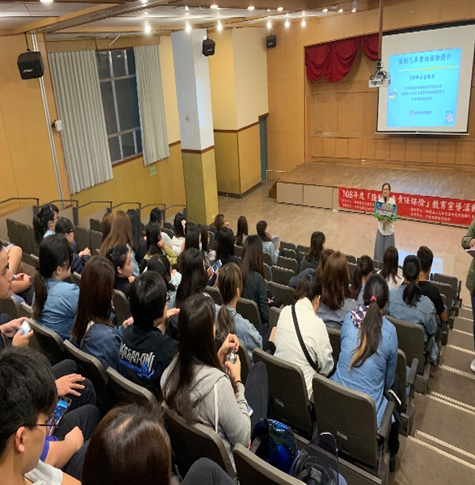 進班宣導校園菸害政策進班宣導校園菸害政策進班宣導校園菸害政策校園菸害防制宣導暨四系聯合運動周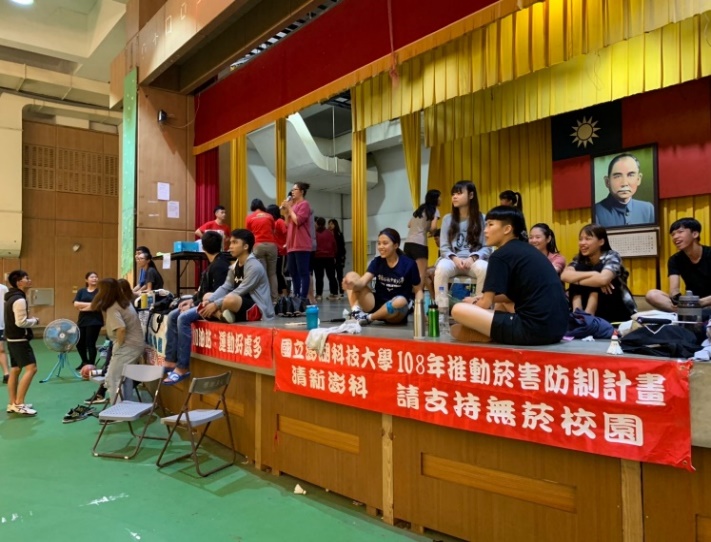  菸害防制四系聯合運動會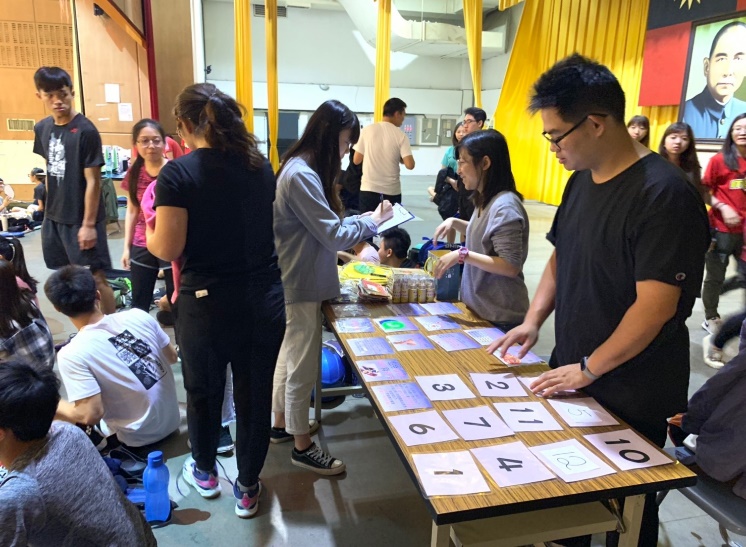  菸害防制四系聯合運動會 菸害防制四系聯合運動會 菸害防制四系聯合運動會菸!煩不!帆布條徵選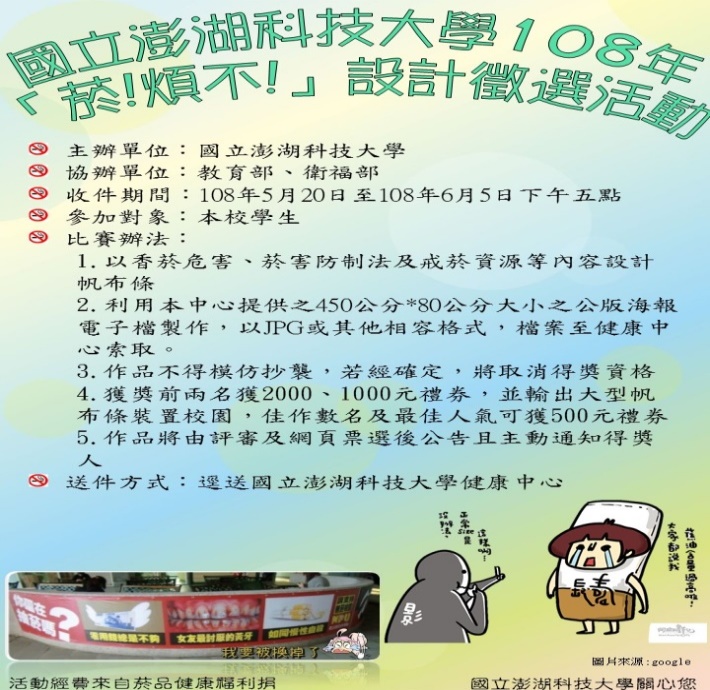 菸害帆布條得獎作品頒獎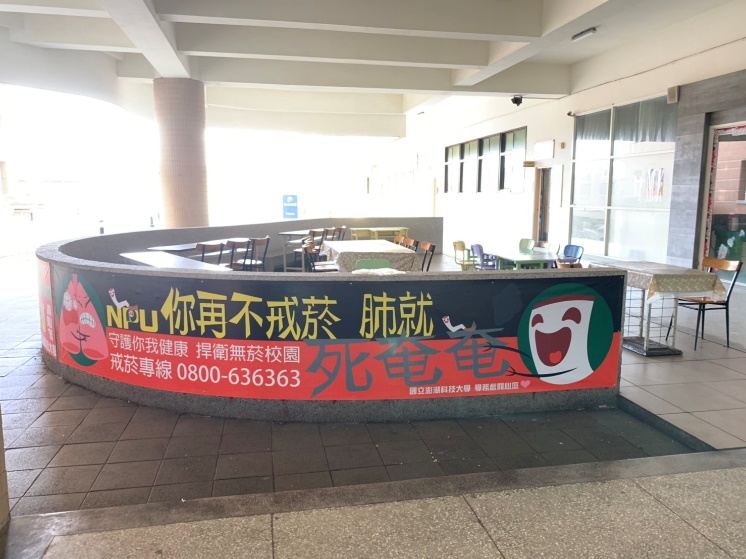 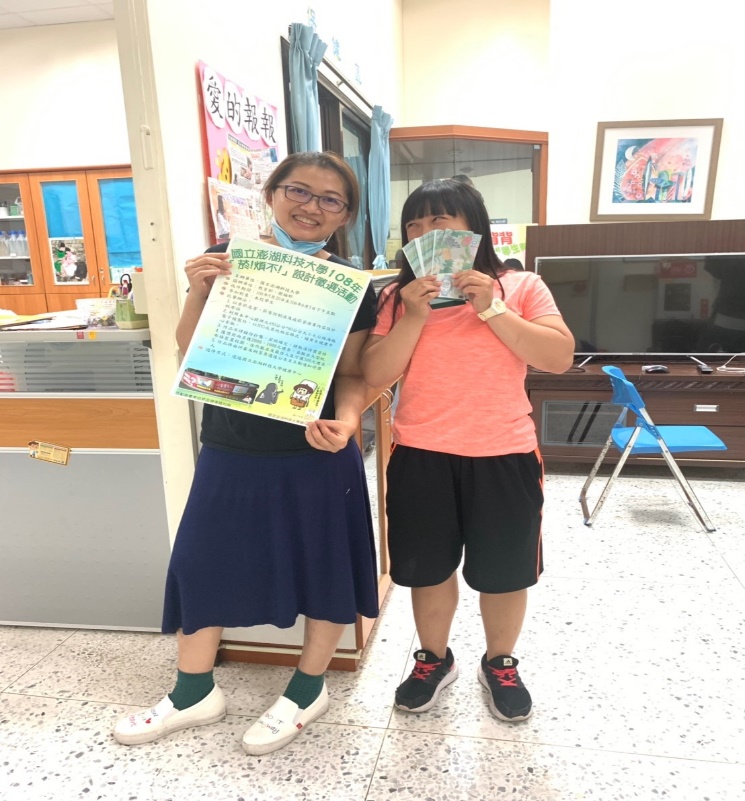 菸害帆布條得獎作品頒獎菸害帆布條得獎作品頒獎菸害帆布條得獎作品頒獎校慶菸害防制相關系列活動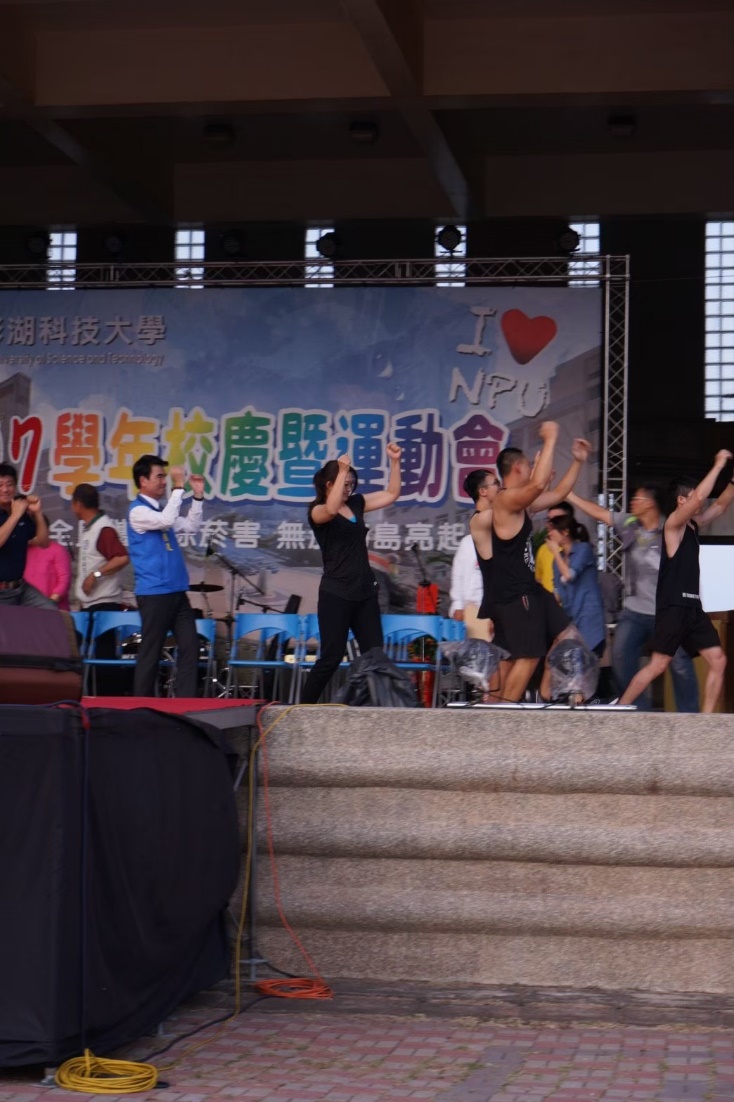 校慶菸害防制園遊會社區參與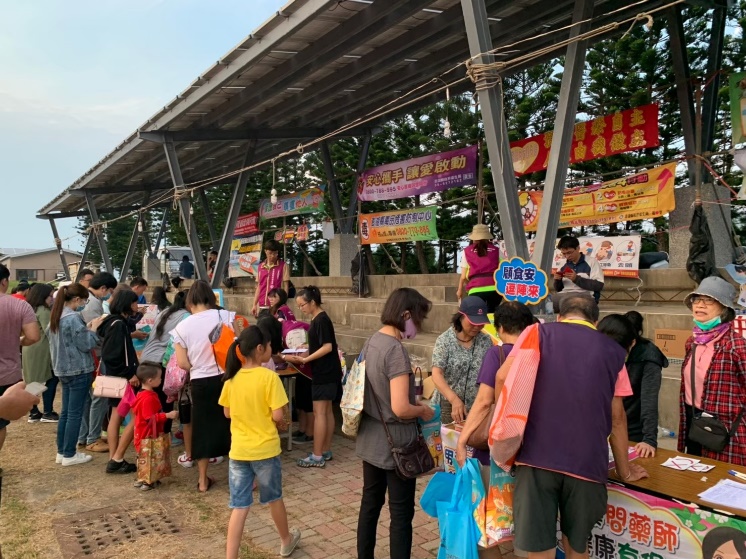 校慶菸害防制園遊會社區參與校慶菸害防制園遊會社區參與校慶菸害防制園遊會社區參與校慶暨運動會以無菸菊島除菸害為主題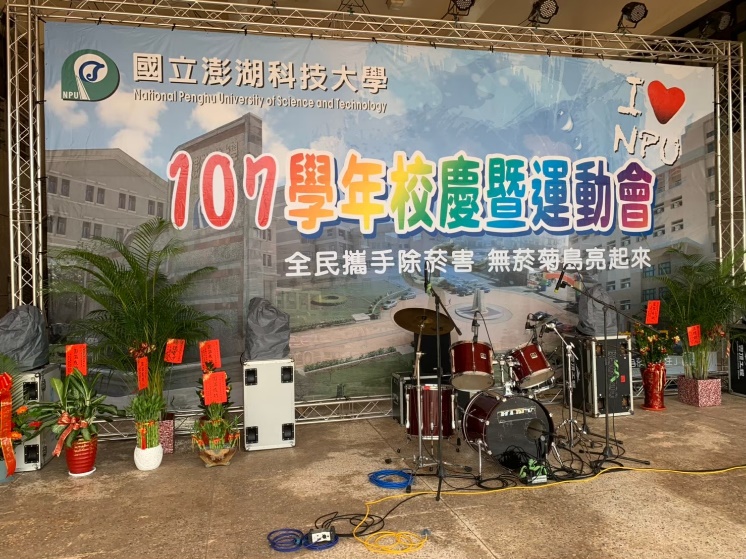 校慶晚會由911樂團代言無菸主題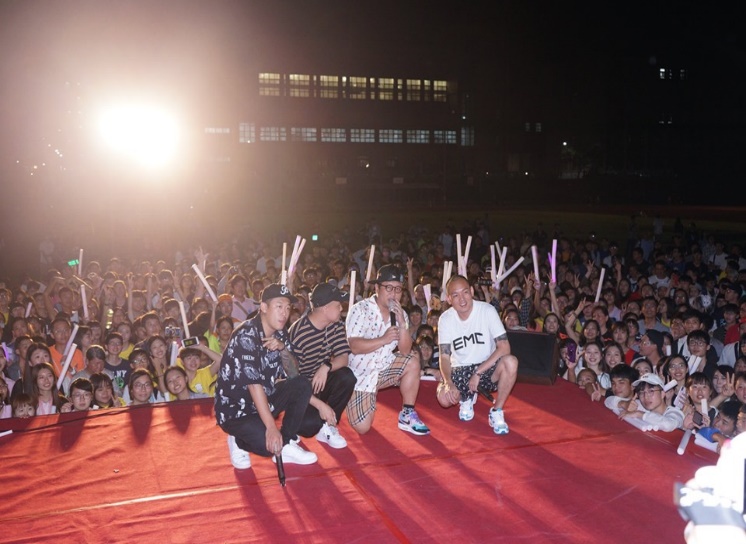 校慶晚會由911樂團代言無菸主題校慶晚會由911樂團代言無菸主題校慶晚會由911樂團代言無菸主題小清新減菸支持團體-口腔保健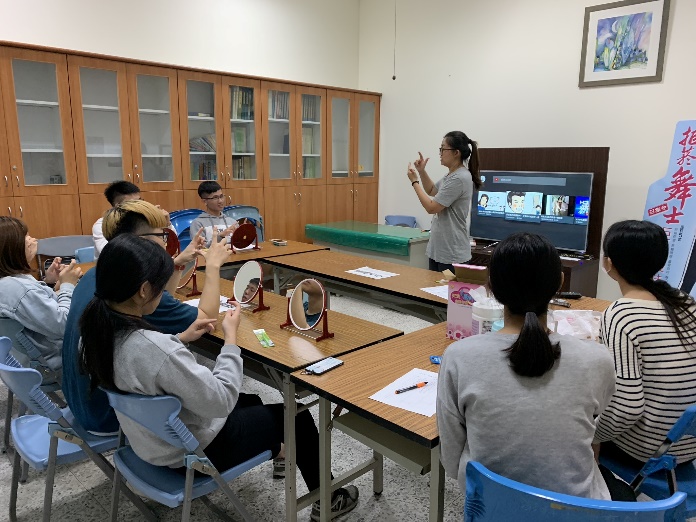 小清新減菸支持團體-飛輪紓壓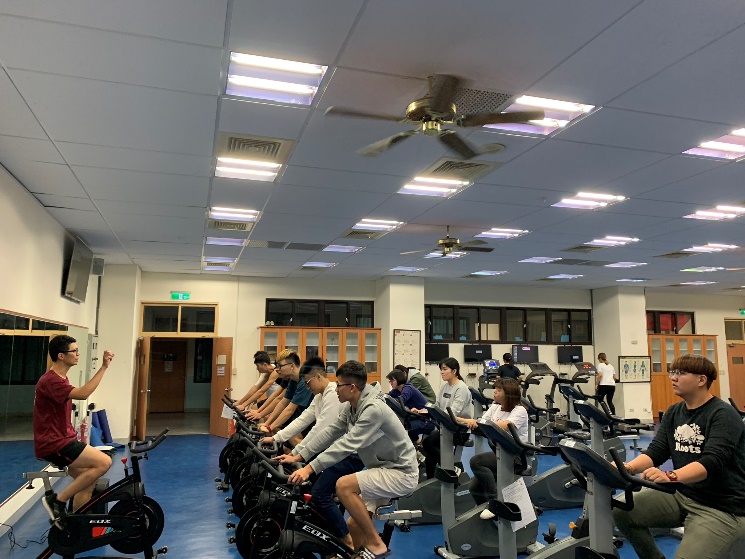 小清新減菸支持團體-飛輪紓壓小清新減菸支持團體-飛輪紓壓小清新減菸支持團體-飛輪紓壓小清新減菸支持團體瑜珈紓壓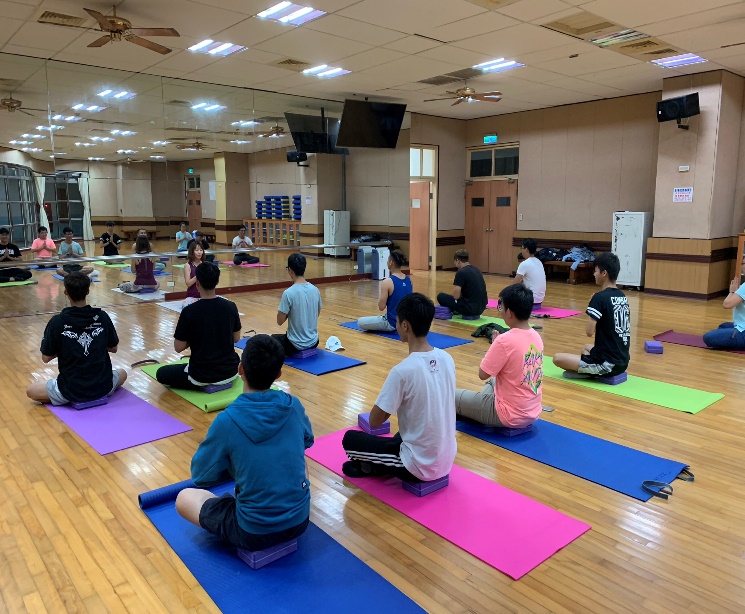 小清新減菸支持團體健康飲食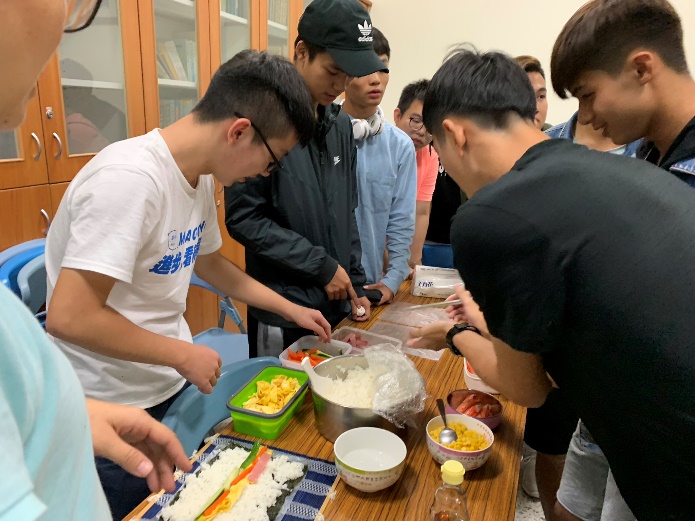 小清新減菸支持團體健康飲食小清新減菸支持團體健康飲食小清新減菸支持團體健康飲食小清新減菸支持團體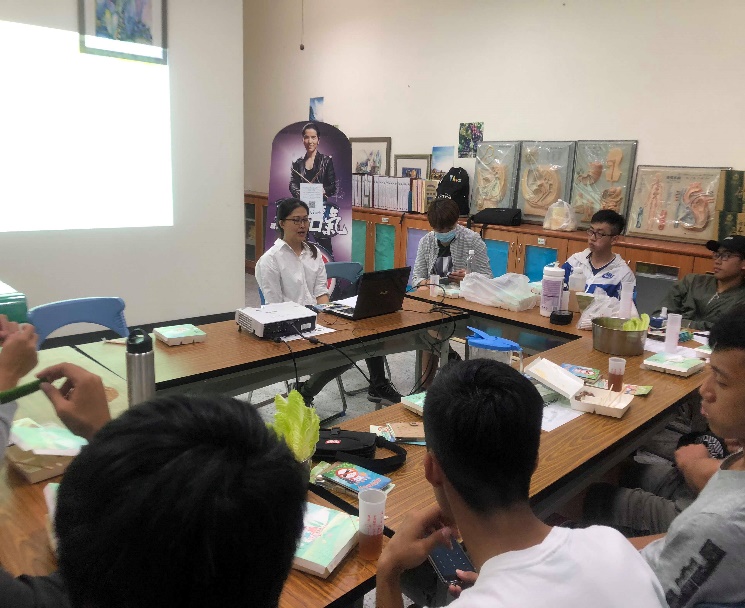 提供蔬菜棒鼓勵小清新成員抑制菸癮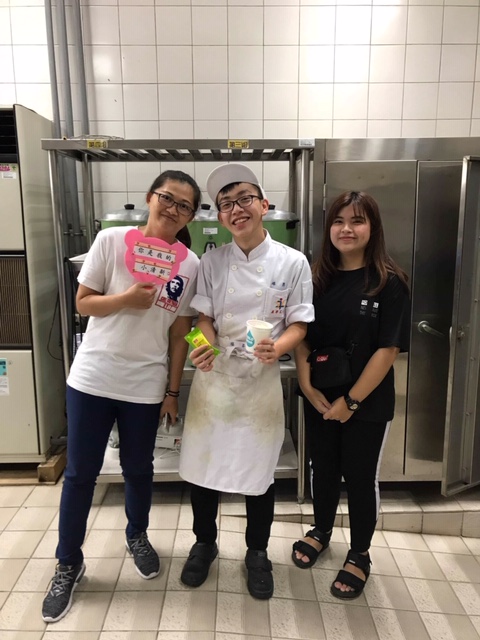 提供蔬菜棒鼓勵小清新成員抑制菸癮提供蔬菜棒鼓勵小清新成員抑制菸癮提供蔬菜棒鼓勵小清新成員抑制菸癮菸害防制虎井桶盤淨灘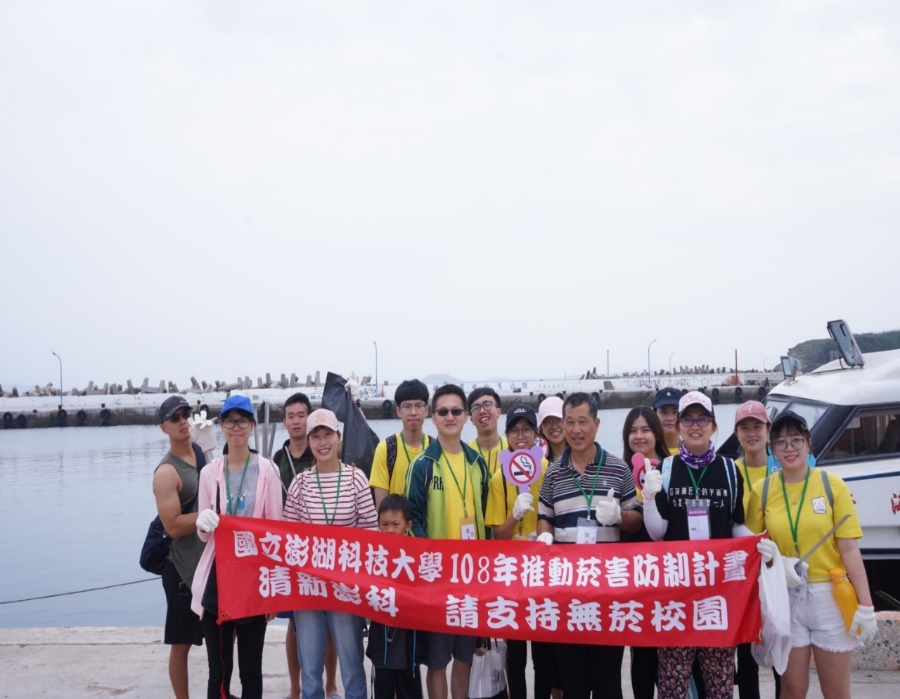 菸害防制虎井桶盤淨灘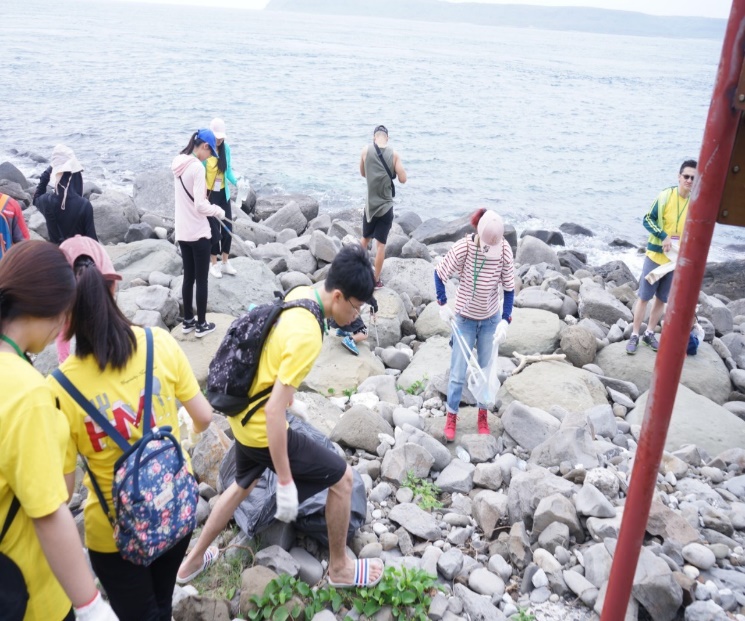 菸害防制虎井桶盤淨灘菸害防制虎井桶盤淨灘菸害防制虎井桶盤淨灘跨單位針對菸害熱點查核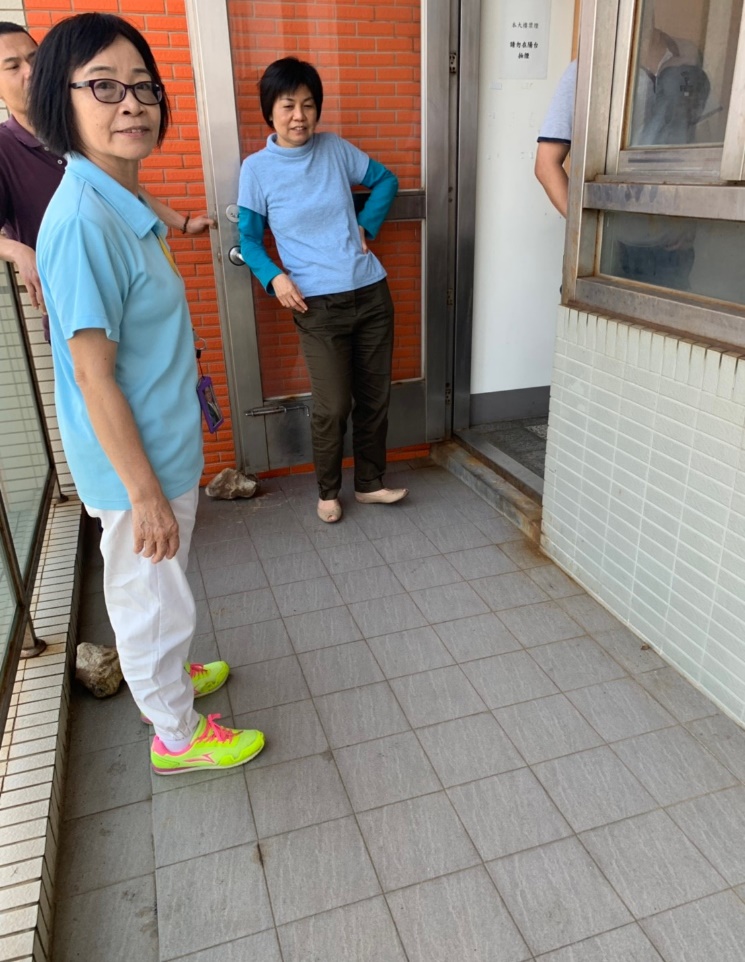 跨單位針對菸害熱點查核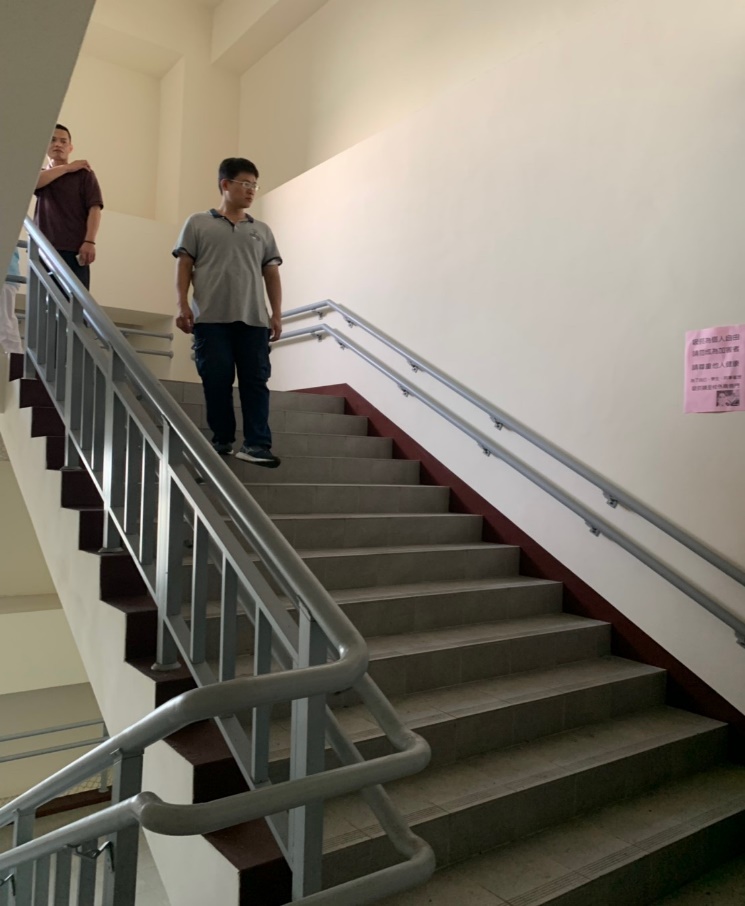 跨單位針對菸害熱點查核跨單位針對菸害熱點查核跨單位針對菸害熱點查核108年健康促進計畫-健康體位活動108年健康促進計畫-健康體位活動108年健康促進計畫-健康體位活動108年健康促進計畫-健康體位活動108年健康促進計畫-健康體位活動健康飲食加油站『高麗菜酸』競賽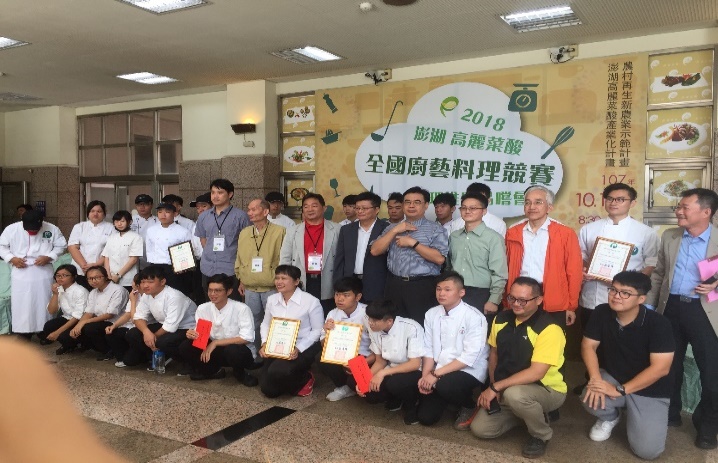 健康飲食加油站『高麗菜酸』競賽健康飲食加油站『高麗菜酸』競賽配合高麗菜酸競賽、吃對食物享瘦健康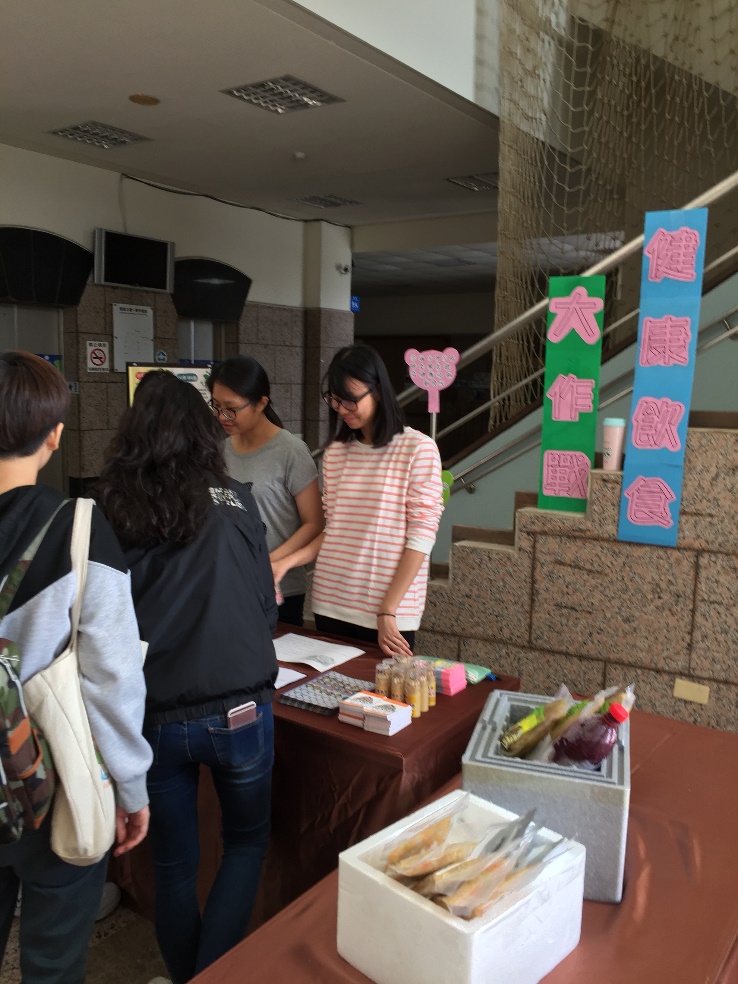 配合高麗菜酸競賽、吃對食物享瘦健康教職員健康促進有氧及健康飲食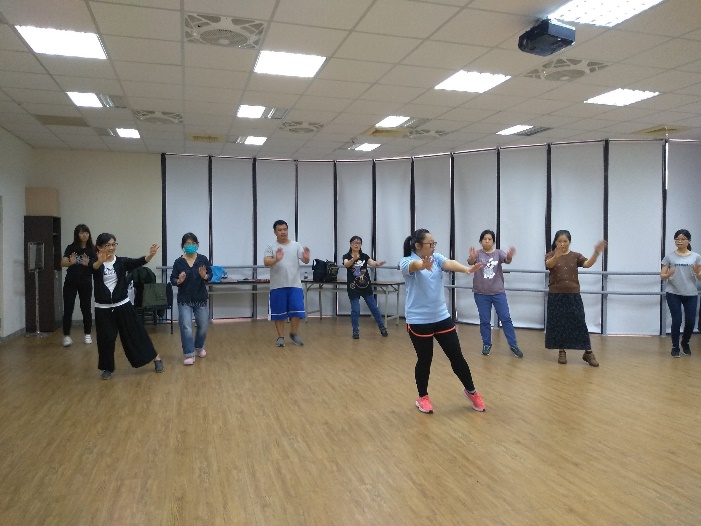 教職員健康促進有氧及健康飲食教職員健康促進有氧及健康飲食教職員健康促進有氧及健康飲食健康飲食、享瘦健康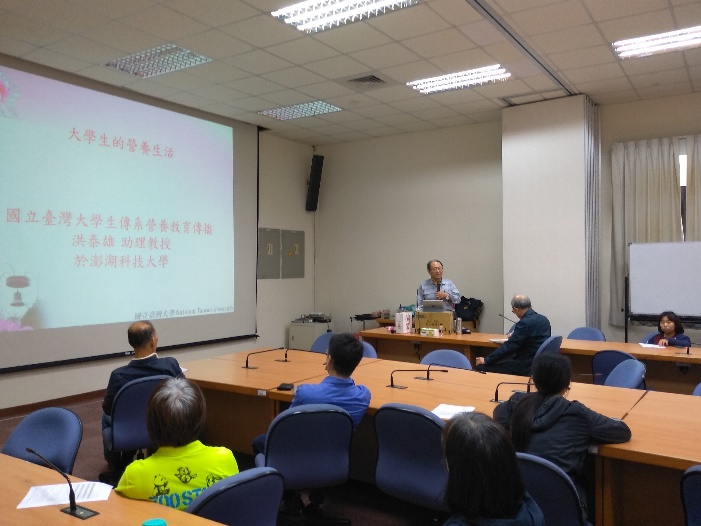 健康飲食、健康餐盒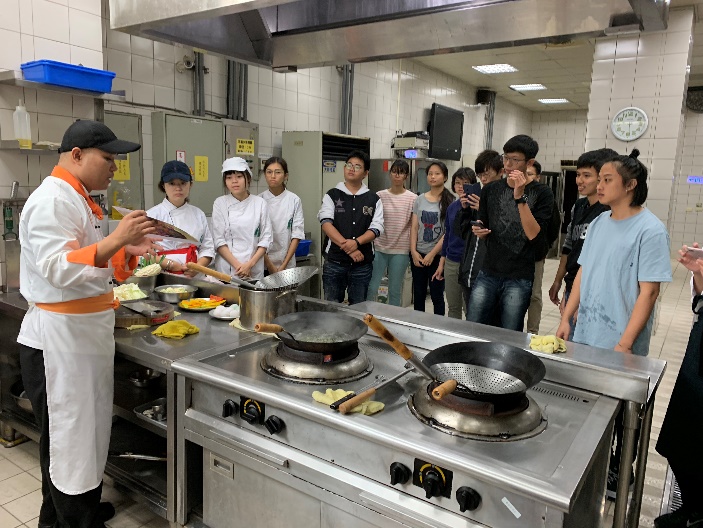 健康飲食、健康餐盒健康飲食、健康餐盒健康飲食、健康餐盒健康飲食、健康餐盒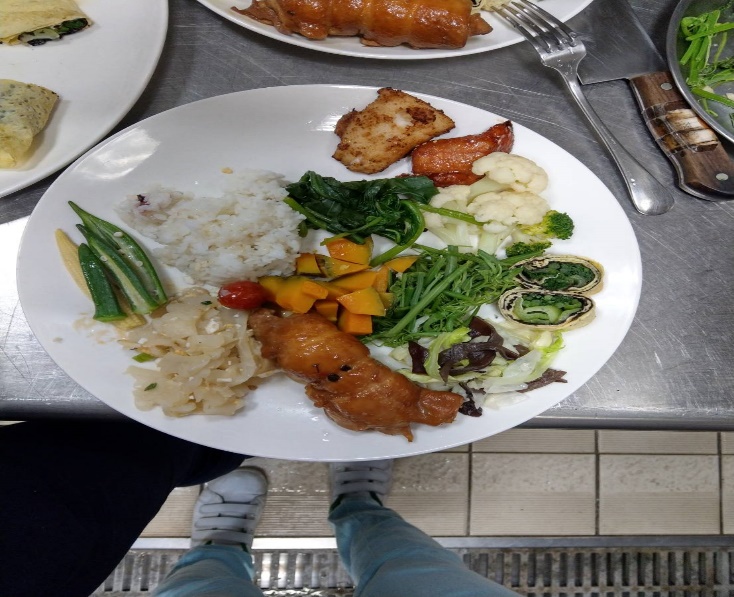 均準飲食減康瘦身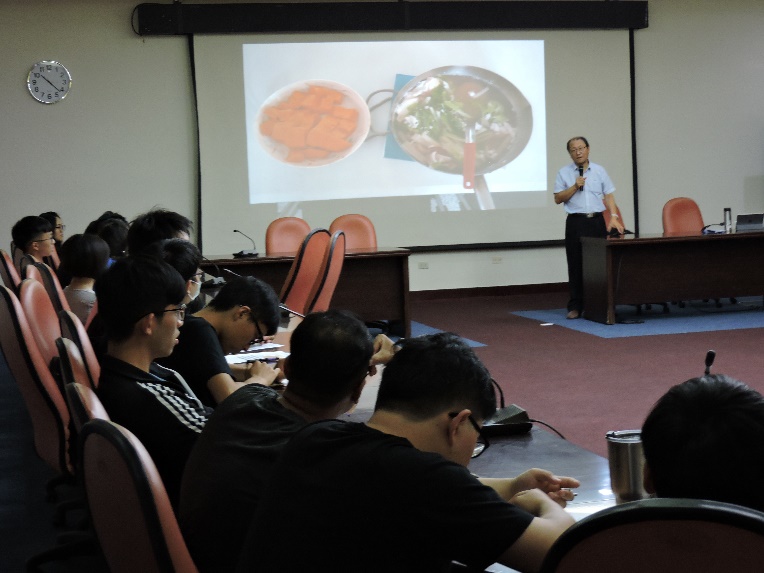 均準飲食減康瘦身均準飲食減康瘦身均準飲食減康瘦身與社區邀請臺大醫生健康小撇步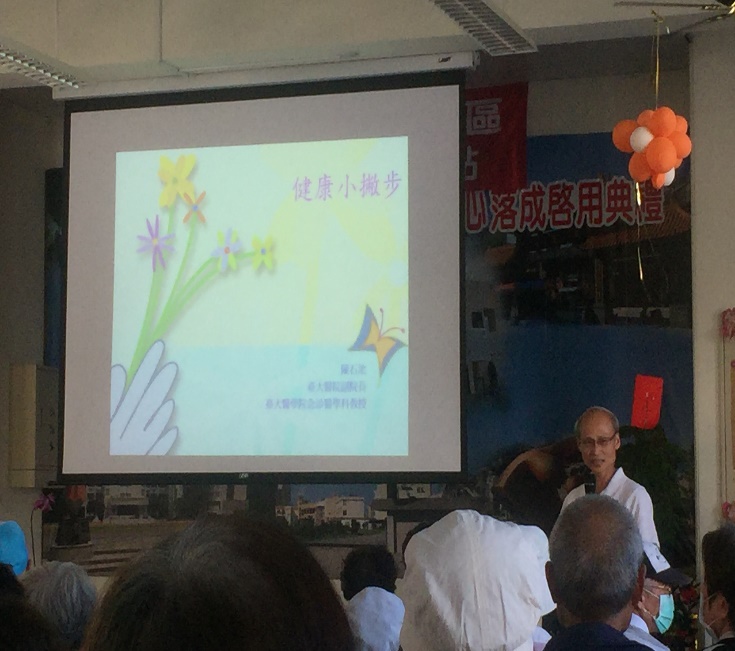 新生班級解說體檢結果及衛教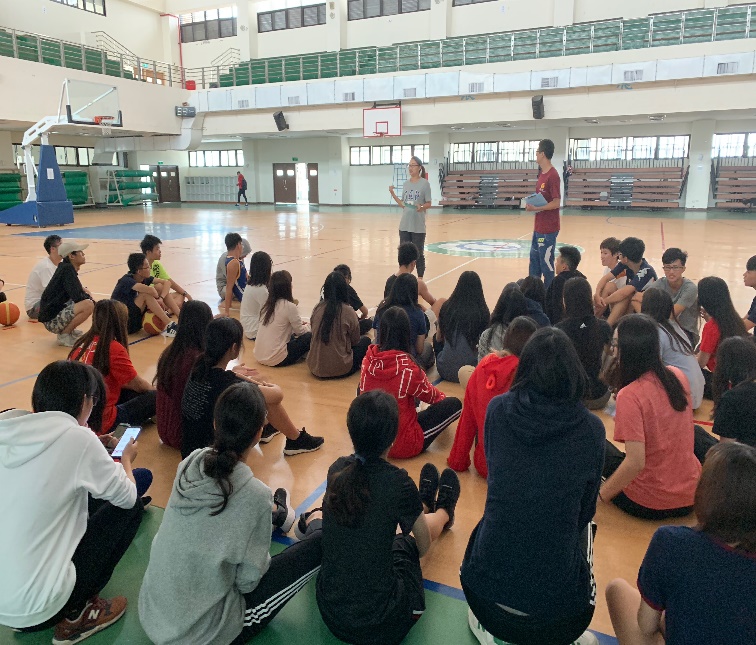 新生班級解說體檢結果及衛教新生班級解說體檢結果及衛教新生班級解說體檢結果及衛教減重活動獲獎同學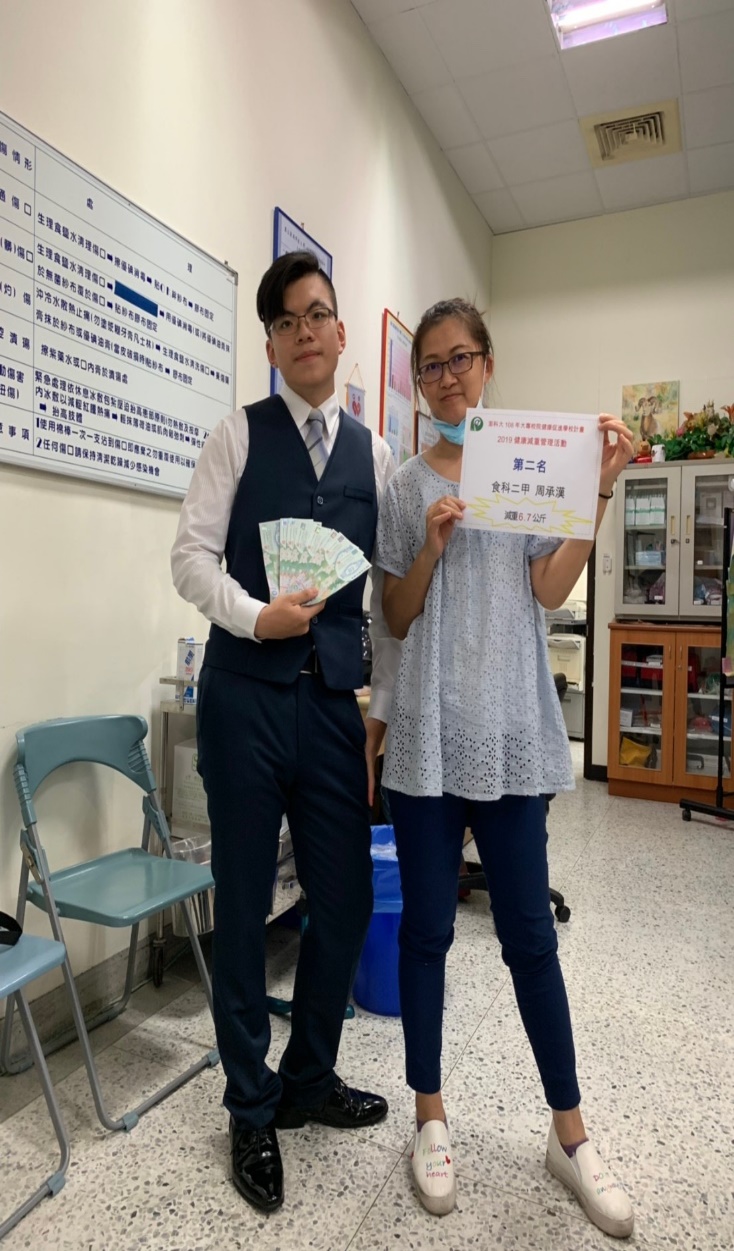 108年健康促進學校計畫-急救訓練108年健康促進學校計畫-急救訓練108年健康促進學校計畫-急救訓練108年健康促進學校計畫-急救訓練108年健康促進學校計畫-急救訓練配合宿舍防災演練辦理CPR+AED教學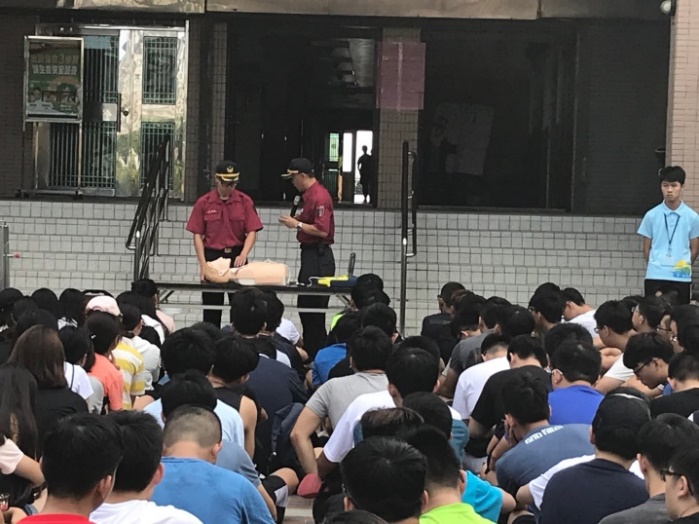 配合宿舍防災演練辦理CPR+AED教學配合宿舍防災演練辦理CPR+AED教學配合宿舍防災演練辦理CPR+AED教學健康中心內部教育訓練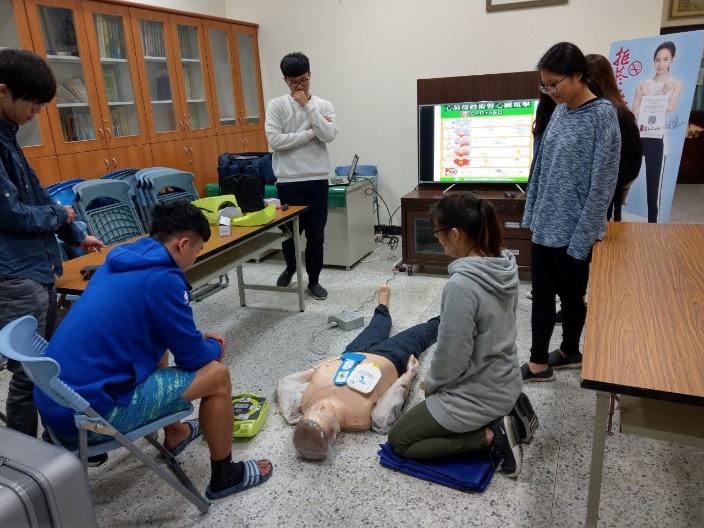 16小時急救員訓練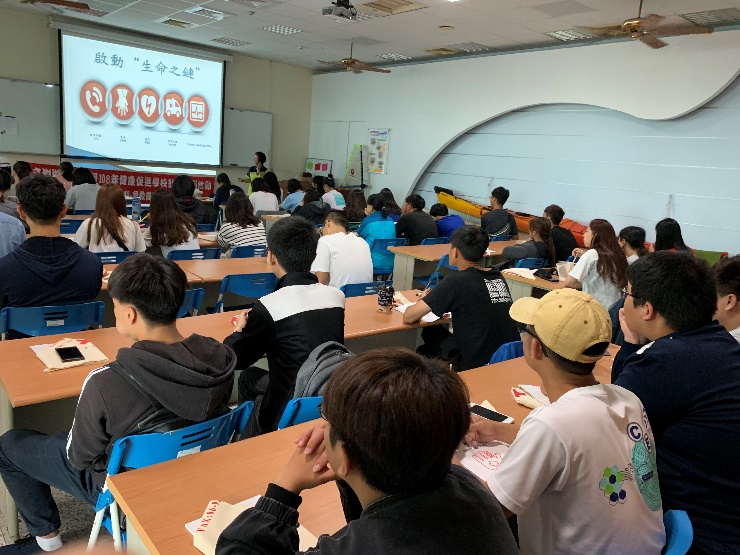 16小時急救員訓練16小時急救員訓練16小時急救員訓練 教職員工4小時CPR+AED証照班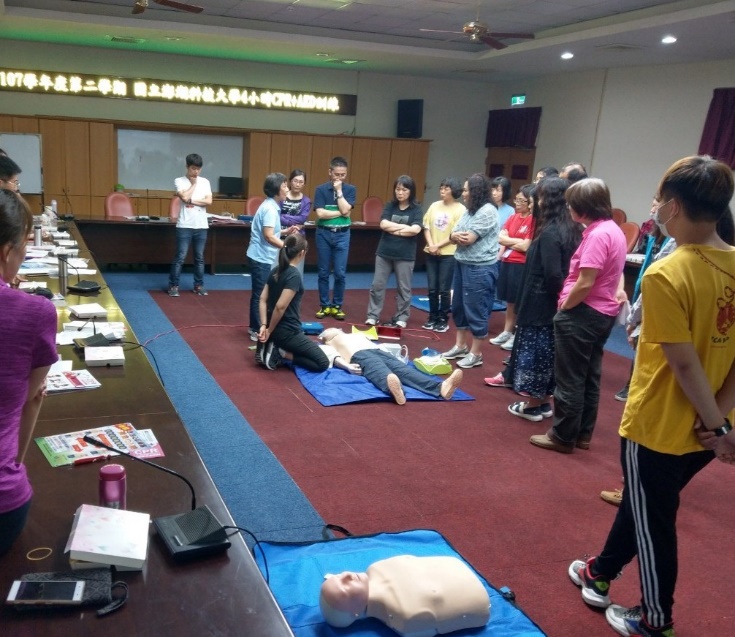 16小時急救員訓練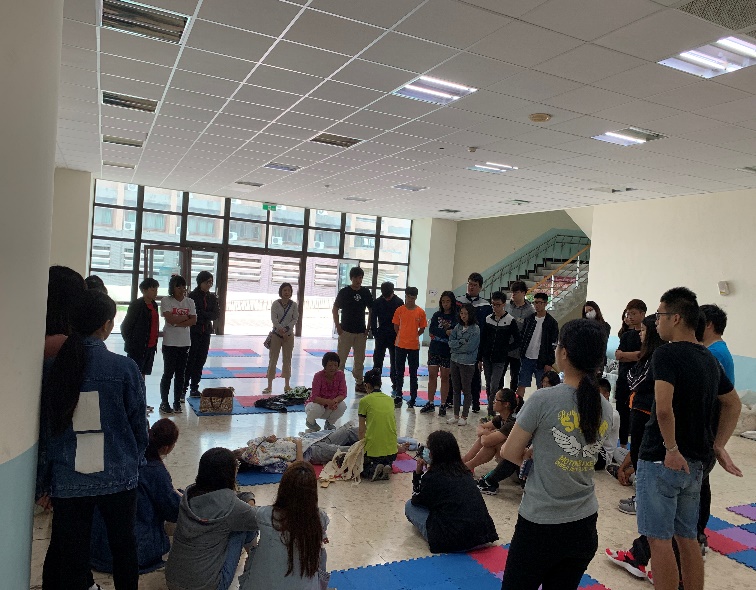 16小時急救員訓練16小時急救員訓練16小時急救員訓練16小時急救員訓練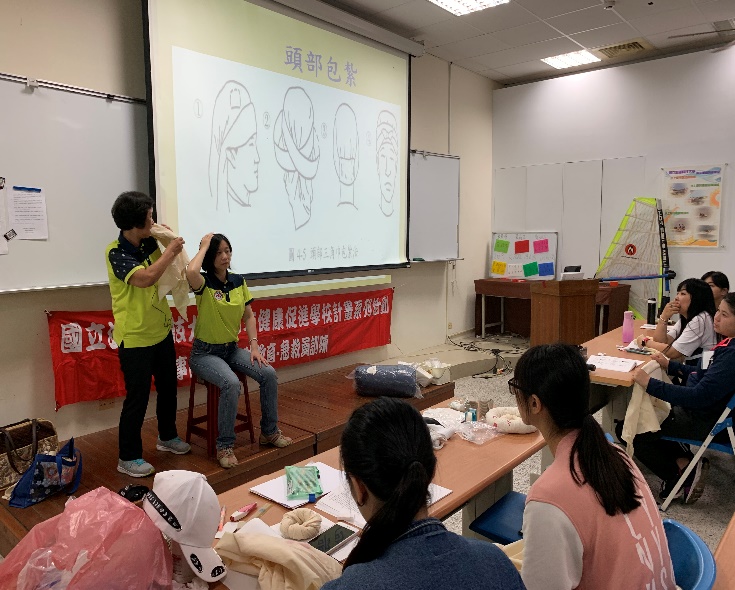 108年健康促進學校計畫-傳染病防治108年健康促進學校計畫-傳染病防治108年健康促進學校計畫-傳染病防治108年健康促進學校計畫-傳染病防治108年健康促進學校計畫-傳染病防治新生訓練宣傳傳染病防治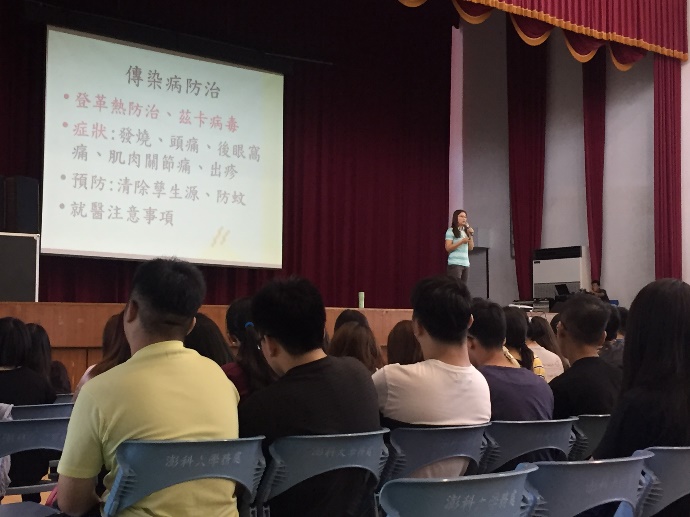 新生訓練宣傳傳染病防治新生訓練宣傳傳染病防治新生訓練宣傳傳染病防治辦理捐血活動宣傳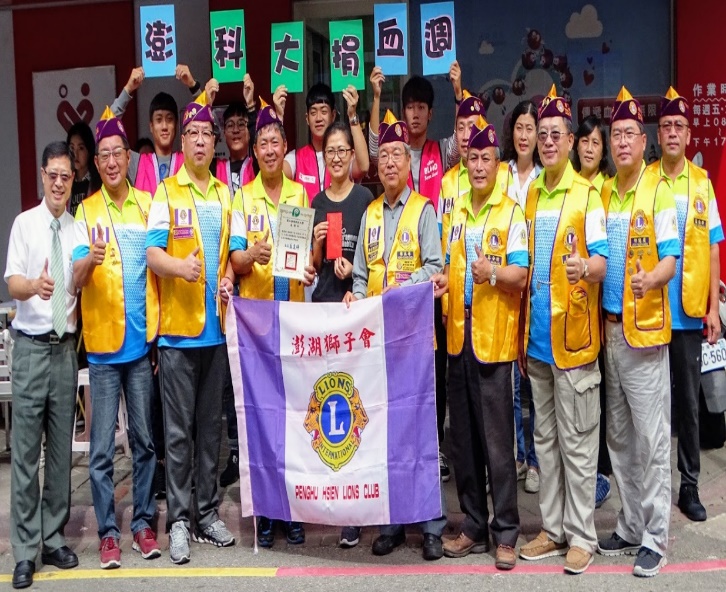 108年健康促進學校計畫-性教育(含愛滋病防治)108年健康促進學校計畫-性教育(含愛滋病防治)108年健康促進學校計畫-性教育(含愛滋病防治)108年健康促進學校計畫-性教育(含愛滋病防治)108年健康促進學校計畫-性教育(含愛滋病防治) 新生訓練宣導愛滋病防治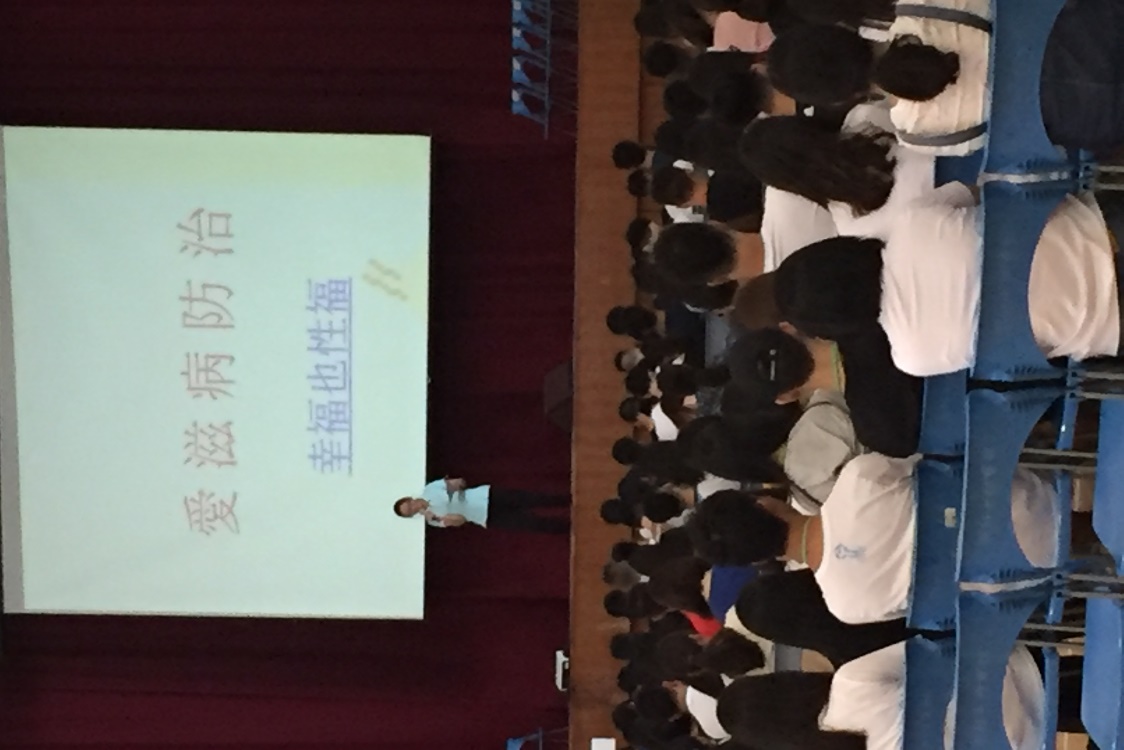  新生訓練宣導愛滋病防治同志諮詢熱線宣導愛滋病防治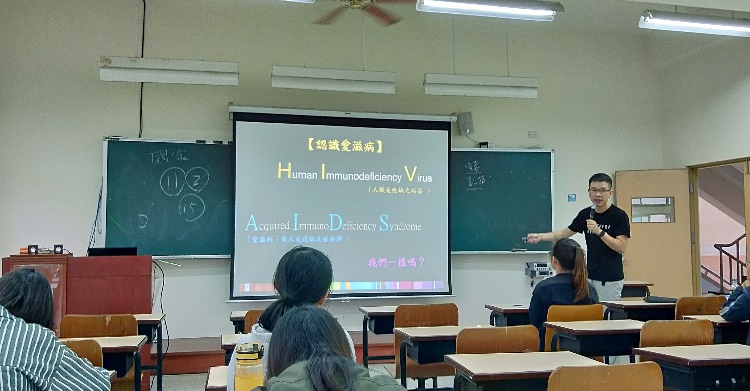 同志諮詢熱線宣導愛滋病防治同志諮詢熱線宣導愛滋病防治白色情人節:幸福也性福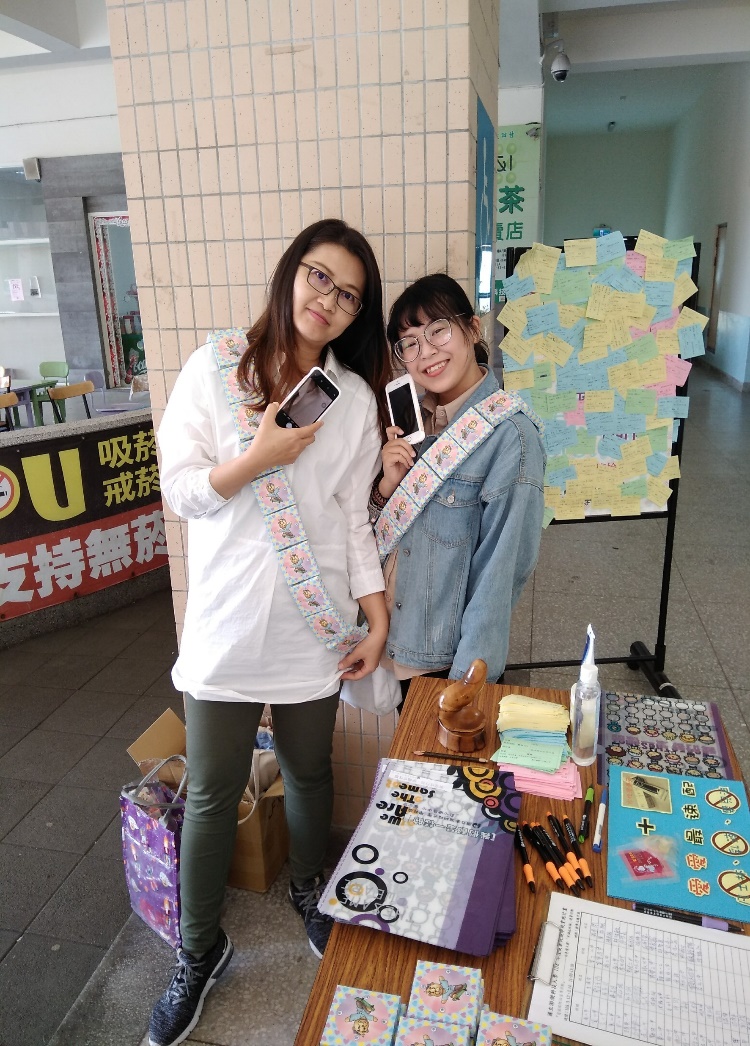 白色情人節:幸福也性福白色情人節:幸福也性福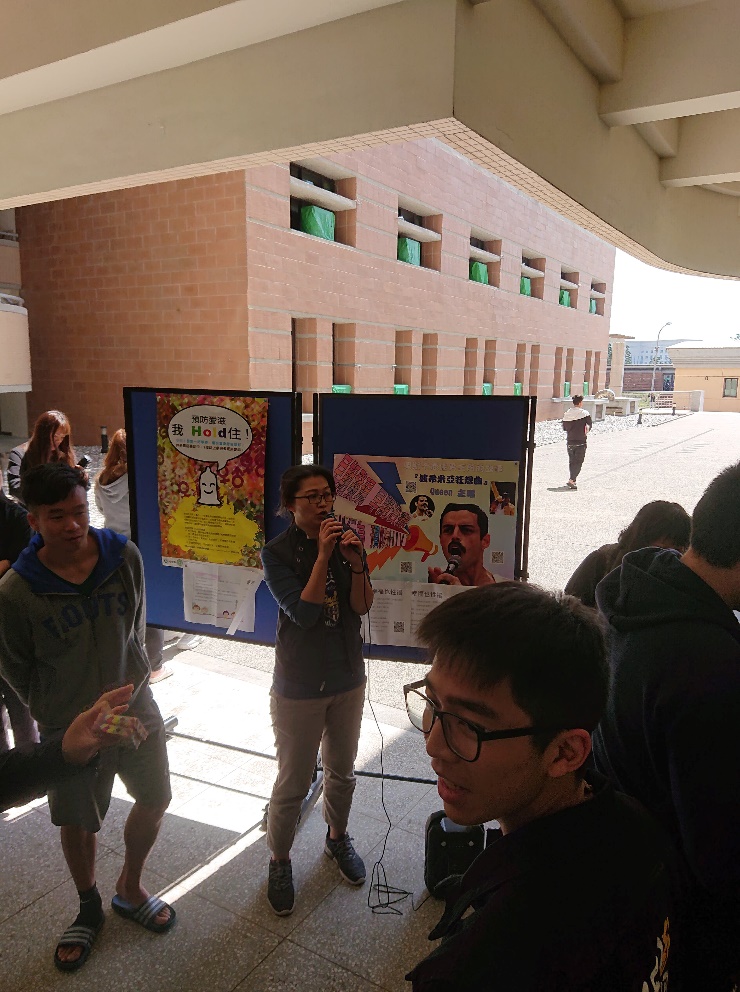 白色情人節:幸福也性福白色情人節:幸福也性福幸福也性福-配合愛滋病匿名篩檢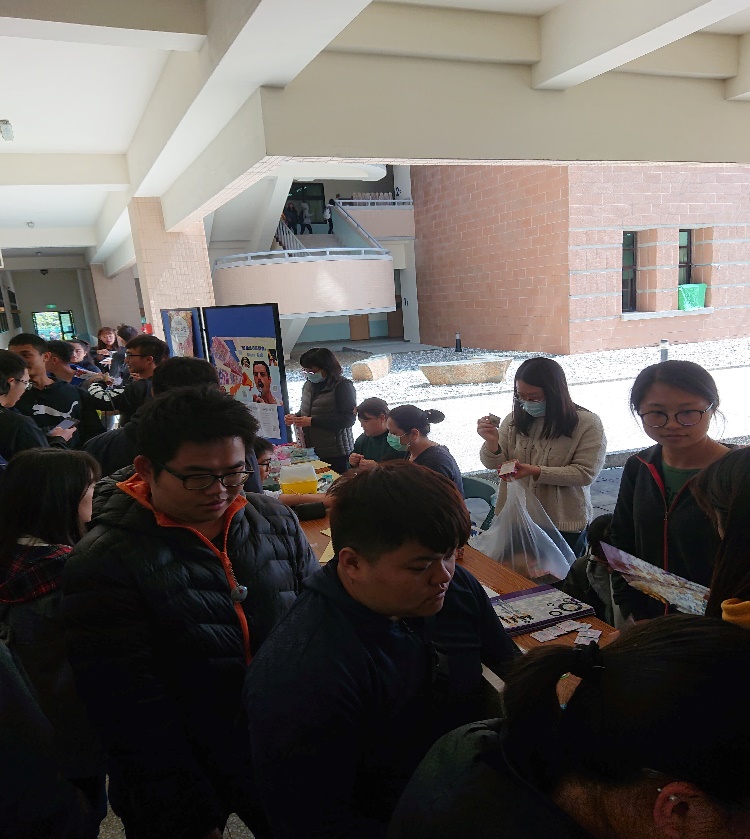 幸福也性福-配合愛滋病匿名篩檢幸福也性福-填寫連署小卡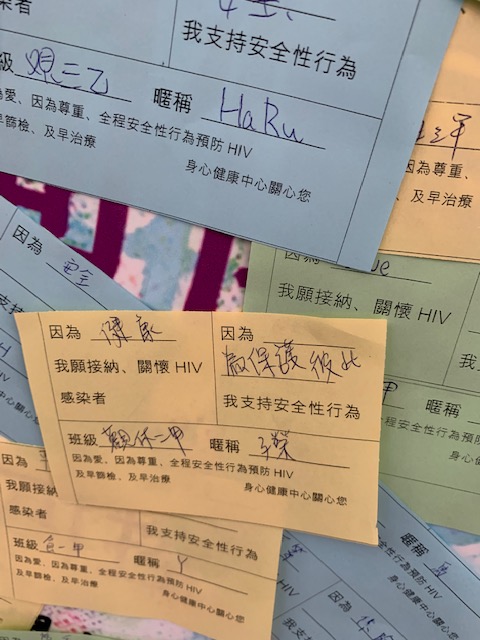 幸福也性福-填寫連署小卡幸福也性福-填寫連署小卡失智症守護天使講座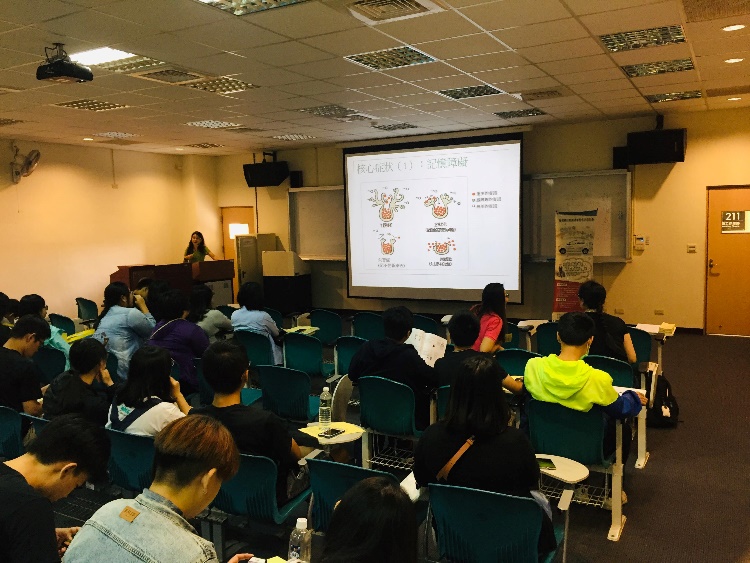 失智症守護天使講座失智症守護天使講座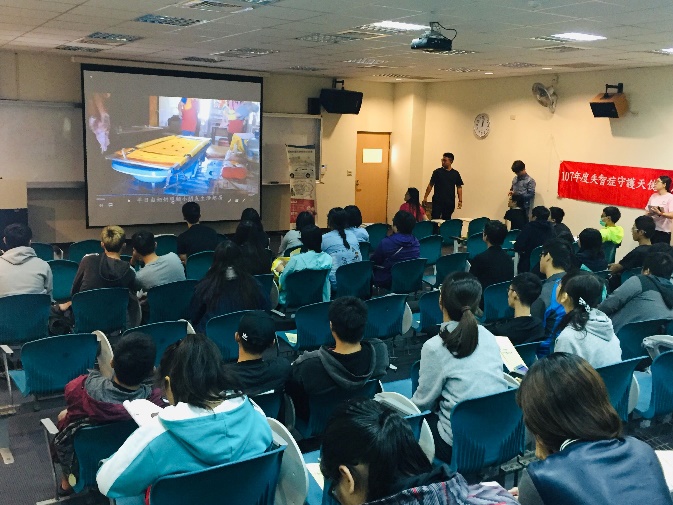 失智症守護天使講座失智症守護天使講座學校國立澎湖科技大學（郵票黏貼處）通訊地址澎湖縣馬公市六合路300號（郵票黏貼處）聯絡人高惠娟（郵票黏貼處）聯絡電話06-9264115（郵票黏貼處）申請計畫(有申請109及110年度經費補助者適用)檢核項目□封面載明「學校名稱」、「年度」及「健康促進學校計畫」、目錄□學校衛生基本資料□「計畫依據」中，有說明本計畫經學校衛生相關委員會或行政主管會議通過，並有會議名稱及時間□109-110年度計畫□補助計畫項目經費申請表(109年度及110年度)□108年度執行成果彙整表□必選議題檢核表1份，裝訂於附件及附錄□108年度計畫經費使用概況（自訂格式，勿繳交收支結算表）□紙本裝訂成1冊（裝訂方式不限）且1式5份□電子檔光碟1份□照片□問卷、性教育調查表成果報告(不申請109及110年度經費補助者適用)檢核項目□封面載明「學校名稱」、「年度」及「健康促進學校成果報告」□108年度執行成果彙整表□必選議題檢核表1份，裝訂於附件及附錄□108年度計畫經費使用概況（自訂格式，勿繳交收支結算表）□紙本裝訂成1冊（裝訂方式不限）且1式5份□電子檔光碟1份□照片□問卷、性教育調查表